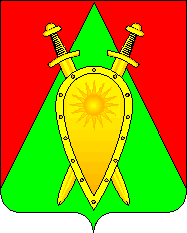 Администрация городского округа ЗАТО п. ГорныйП О С Т А Н О В Л Е Н И Е«  29 »    мая    2023 года                                                                           №  160 О внесении изменений в муниципальную программу «Комплексное развитие социальной инфраструктуры городского округа ЗАТО п.Горный на 2018-2034 годы»В соответствии с постановлением администрации городского округа ЗАТО п. Горный «Об утверждении Порядка разработки, реализации и оценки эффективности муниципальных программ городского округа ЗАТО
п. Горный» от 17 февраля . № 18, администрация городского округа ЗАТО п. Горный п о с т а н о в л я е т: Внести в муниципальную программу «Комплексное развитие социальной инфраструктуры городского округа ЗАТО п. Горный
на 2018-2034 годы», утвержденную постановлением администрации городского округа ЗАТО п. Горный от 12 октября 2018 года № 162
(в редакции постановления от 28.10.2019 № 181; от 28.04.2020 № 66,
от 09.11.2020 № 205, от 15.03.2021 № 41, от 20.09.2021 № 192, от 16.11.2021 №246, от 12.08.2022 № 213, от 29.11.2022 № 370, от 15.12.2022 № 392,
от 06.02.2023 № 33) следующие изменения:1. В паспорте муниципальной программы «Комплексное развитие социальной инфраструктуры городского округа ЗАТО п. Горный
на 2018-2034 годы» в подразделе «Основание разработки» слова «Постановление администрации городского округа ЗАТО п.Горный от 12.10.2017г. №173» изложить в следующей редакции «Постановление администрации городского округа ЗАТО п. Горный от 12.10.2017г. №173 «О разработке Программы комплексного развития социальной инфраструктуры городского округа ЗАТО п. Горный»».Подраздел «Ответственный исполнитель» изложить в следующей редакции «Заместитель главы городского округа ЗАТО п. Горный».В подразделе «Объемы и источники финансирования Программы» цифры «8287,12954 тыс.» заменить цифрами «8 137 129,54»,в строке «2018 год» цифры «0» заменить цифрами «0,0»,в строке «2019г.» цифры «2506,50 тыс.» заменить цифрами «2 506 500,0»,в строке «2020г.» цифры «1054,4 тыс.» заменить цифрами «1 054 400,0»,в строке «2021г.» цифры «1421,9 тыс.» заменить цифрами «1 421 900,0»,в строке «2022г.» цифры «1674,32954 тыс.» заменить цифрами «1 674 329,54»,в строке «2023г.» цифры «1630,0 тыс.» заменить цифрами «1 480 000,0».1.1. В разделе 1 «Характеристика существующего состояния социальной инфраструктуры» исключить абзац «Важным фактором развития ЗАТО п. Горный являются границы и земля, которая в настоящее время находятся на балансе Министерства обороны России».1.2. В разделе 5 «Основные мероприятия программы» абзац «Объемы финансирования мероприятий определяются после принятия программ и подлежат уточнению после формирования бюджета на соответствующий финансовый год с учетом результатов реализации мероприятий в предыдущем финансовом году» изложить в следующей редакции «Объем бюджетных ассигнований на финансирования мероприятий утверждается решением Думы городского округа ЗАТО п. Горный о бюджете на соответствующий финансовый год и плановый период в соответствии с утвердившим муниципальную программу нормативным правовым актом городского округа ЗАТО п. Горный с учетом результатов реализации мероприятий в предыдущем финансовом году».1.3. В разделе 6 «Ресурсное обеспечение программы» цифры «8287,12954 тыс.» заменить цифрами «8 137 129,54»,в строке «2018 год» цифры «0» заменить цифрами «0,0»,в строке «2019 год» цифры «2506,50 тыс.» заменить цифрами «2 506 500,0»,в строке «2020 год» цифры «1054,4 тыс.» заменить цифрами «1 054 400,0»,в строке «2021 год» цифры «1421,9 тыс.» заменить цифрами «1 421 900,0»,в строке «2022 год» цифры «1674,32954 тыс.» заменить цифрами «1 674 329,54»,в строке «2023 год» цифры «1630,0 тыс.» заменить цифрами «1 480 000,0».2. В подпрограмму «Доступная среда в городском округе ЗАТО
п. Горный на 2019-2023 гг.» внести следующие изменения:2.1. В паспорте подпрограммы «Доступная среда в городском округе ЗАТО п. Горный на 2019-2023 гг.» подраздел «Основной разработчик подпрограммы» изложить в следующей редакции «Главный специалист отдела по образованию».В подразделе «Общий объем финансирования» цифры «903,2 тыс. руб.» заменить цифрами «903 200,0 рублей»,в строке «2019» цифры «280 тыс. руб.» заменить цифрами
«280 000,0 рублей»,в строке «2020» цифры «131,2 тыс. руб.» заменить цифрами
«131 200,0 рублей»,в строке «2021» цифры «155 тыс. руб.» заменить цифрами
«155 000,0 рублей»,в строке «2022» цифры «137 тыс. руб.» заменить цифрами
«137 000,0 рублей»,в строке «2023» цифры «200 тыс. руб.» заменить цифрами
«200 000,0 рублей».2.2. В разделе 1 «Характеристика сферы деятельности» абзац «Постановление Правительства РФ от 1 декабря 2015 г. N 1297 "Об утверждении государственной программы Российской Федерации "Доступная среда" на 2011 - 2020 годы"» изложить в следующей редакции «Постановление Правительства Российской Федерации от 29 марта 2019 года № 363 «Об утверждении государственной программы Российской Федерации "Доступная среда".».2.3. Раздел 5 «Основные мероприятия подпрограммы» изложить в следующей редакции «Для реализации подпрограммы предусматривается выполнение мероприятий по направлениям, указанным в приложении № 2.».3. В подпрограмму «Развитие физической культуры и спорта
в городском округе ЗАТО п. Горный на 2019-2023 годы» внести следующие изменения:3.1. В паспорте подпрограммы «Развитие физической культуры
и спорта в городском округе ЗАТО п. Горный на 2019-2023 годы»
подраздел «Координатор подпрограммы» изложить в следующей редакции «Заместитель главы городского округа ЗАТО п. Горный».Подраздел «Основной разработчик подпрограммы» изложить в следующей редакции «Главный специалист администрации городского округа ЗАТО п. Горный».В подразделе «Объем и источники финансирования подпрограммы» цифры «1972,5 тыс. руб.» заменить цифрами «1 972 500,0 рублей»,в строке «2019 г.» цифры «382,5 тыс. руб.» заменить цифрами
«382 500,0 рублей»,в строке «2020 г.» цифры «530 тыс. руб.» заменить цифрами
«530 000,0 рублей»,в строке «2021 г.» цифры «530 тыс. руб.» заменить цифрами
«530 000,0 рублей»,в строке «2022 г.» цифры «530 тыс. руб.» заменить цифрами
«530 000,0 рублей».3.2. В разделе 6 «Ресурсное обеспечение подпрограммы» цифры «1972,5 тыс.» заменить цифрами «1 972 500,0 рублей»,в строке «2019 г.» цифры «382,5 тыс. руб.» заменить цифрами
«382 500,0 рублей»,в строке «2020 г.» цифры «530 тыс. руб.» заменить цифрами
«530 000,0 рублей»,в строке «2021 г.» цифры «530 тыс. руб.» заменить цифрами
«530 000,0 рублей»,в строке «2022 г.» цифры «530 тыс. руб.» заменить цифрами
«530 000,0 рублей».4. В подпрограмму «Развитие молодежной политики в городском округе ЗАТО п. Горный на 2019-2023 гг.» внести следующие изменения:4.1. В паспорте подпрограммы «Развитие молодежной политики
в городском округе ЗАТО п. Горный на 2019-2023 гг.» подраздел «Координатор подпрограммы» изложить в следующей редакции «Заместитель главы городского округа ЗАТО п. Горный».Подраздел «Основной разработчик подпрограммы» изложить в следующей редакции «Главный специалист администрации городского округа ЗАТО п. Горный».В подразделе «Объем и источники финансирования Программы» цифры «977 тыс. руб.» заменить цифрами «977 000,0 рублей»,в строке «2019 г.» цифры «330 тыс. руб.» заменить цифрами
«330 000,0 рублей»,в строке «2020 г.» цифры «0 тыс. руб.» заменить цифрами «0,0 рублей»,в строке «2021 г.» цифры «87 тыс. руб.» заменить цифрами
«87 000,0 рублей»,в строке «2022 г.» цифры «190 тыс. руб.» заменить цифрами
«190 000,0 рублей»,в строке «2023 г.» цифры «370 тыс. руб.» заменить цифрами
«370 000 рублей».4.2. Раздел 5 «Механизм реализации подпрограммы» изложить в следующей редакции «Текущее управление реализацией подпрограммы осуществляет Администрация городского округа ЗАТО п. Горный.Администрация городского округа ЗАТО п. Горный - координатор программы ежегодно в установленном порядке уточняет перечень финансируемых мероприятий подпрограммы на очередной финансовый год, определяет сроки их реализации и объемы финансирования; осуществляет ведение отчетности о реализации подпрограммы; несет ответственность за качественную и своевременную реализацию мероприятий программы, обеспечивает эффективное использование средств бюджета городского округа, выделяемых на их реализацию.Для реализации подпрограммы предусматривается выполнение мероприятий по направлениям, указанным в приложении № 2.Контроль за ходом выполнения мероприятий подпрограммы осуществляет заместитель главы городского округа ЗАТО п. Горный.»4.3. Раздел 7 «Ресурсное обеспечение программы» изложить в следующей редакции «Финансирование мероприятий подпрограммы осуществляется за счет средств бюджета городского округа ЗАТО п. Горный. Объем финансирования представлен в приложении №3.Объемы финансирования обеспечиваются в размерах, установленных решением Думы городского округа ЗАТО п. Горный о бюджете городского округа на соответствующий финансовый год.»5. В подпрограмму «Развитие образования городского округа ЗАТО
п. Горный на 2019 – 2023 годы» внести следующие изменения:5.1. В паспорте подпрограммы «Развитие образования городского округа ЗАТО п. Горный на 2019 – 2023 годы» в подразделе «Основание для разработки подпрограммы» слова «Об утверждении порядка принятия решений о разработке, формировании и отчетности о ходе реализации муниципальных целевых программ (утверждена постановлением Главы администрации городского округа ЗАТО п. Горный от 30.09.2010 года №102)» изложить в следующей редакции «Постановление администрации городского округа ЗАТО п. Горный от 17.02.2017 № 18 «Об утверждении Порядка разработки, реализации и оценки эффективности муниципальных программ городского округа ЗАТО п. Горный»».В подразделе «Объем средств на реализацию подпрограммы с разбивкой по годам» цифры «2499,72954 тыс. руб.» заменить цифрами «2 389 729,54 рублей»,в строке «2019 г.» цифры «1185 тыс. руб.» заменить цифрами
«1 185 000,0 рублей»,в строке «2020 г.» цифры «132,5 тыс. руб.» заменить цифрами
«132 500,0 рублей»,в строке «2021 г.» цифры «224,9 тыс. руб.» заменить цифрами
«224 900,0 рублей»,в строке «2022 г.» цифры «357,32954 тыс. руб.» заменить цифрами «357 329,54 рублей».в строке «2023 г.» цифры «600 тыс. руб.» заменить цифрами
«490 000 рублей».6. В подпрограмму «Комплексные меры противодействия алкоголизации населения, незаконному обороту и употреблению наркотиков, профилактики правонарушений и безнадзорности несовершеннолетних
в городском округе зато п. Горный на 2019-2023 годы» внести следующие изменения:6.1. В паспорте подпрограммы «Комплексные меры противодействия алкоголизации населения, незаконному обороту и употреблению наркотиков, профилактики правонарушений и безнадзорности несовершеннолетних
в городском округе зато п. Горный на 2019-2023 годы» подраздел «Основной разработчик подпрограммы» изложить в следующей редакции «Ведущий специалист (ответственный секретарь комиссии по делам несовершеннолетних) администрации городского округа ЗАТО п. Горный».В подразделе «Потребность в финансировании подпрограммы» цифры «1934,7 тыс. руб.» заменить цифрами «1 894 700,0 рублей»,в строке «2019 г.» цифры «329 тыс. руб.» заменить цифрами
«329 000,0 рублей»,в строке «2020 г.» цифры «260,7 тыс. руб.» заменить цифрами
«260 700,0 рублей»,в строке «2021 г.» цифры «425 тыс. руб.» заменить цифрами
«425 000,0 рублей»,в строке «2022 г.» цифры «460 тыс. руб.» заменить цифрами
«460 000,0 рублей»,в строке «2023 г.» цифры «460 тыс. руб.» заменить цифрами
«420 000 рублей».7. Приложения №1, № 2, № 3, № 4 к муниципальной программе «Комплексное развитие социальной инфраструктуры городского округа ЗАТО п. Горный на 2018-2034 годы» изложить в новой редакции, согласно приложений №1, № 2, № 3, № 4 к настоящему постановлению соответственно.8. Настоящее постановление вступает в силу после его официального опубликования (обнародования).9. Настоящее постановление опубликовать (обнародовать)
на официальном сайте городского округа ЗАТО п. Горный https://gorniy.75.ru.И. о. главы ЗАТО п. Горный                                                           М.А. ФедороваПриложение № 1к постановлению администрации городского округа ЗАТО п.Горныйот «  29  »      мая      2023 года №   160 Приложение № 1к муниципальной программе «Комплексное развитие социальной инфраструктурыгородского округа ЗАТО п.Горныйна 2018-2034 годы»Сведения о составе и значениях целевых показателей (индикаторов) муниципальной программыПриложение № 2к постановлению администрации городского округа ЗАТО п.Горныйот «  29  »      мая      2023 года №   160 Приложение № 2к муниципальной программе «Комплексное развитие социальной инфраструктурыгородского округа ЗАТО п.Горныйна 2018-2034 годы»Перечень основных мероприятий муниципальной программыПриложение № 3к постановлению администрации городского округа ЗАТО п.Горныйот «  29  »      мая      2023 года №   160 Приложение № 3к муниципальной программе «Комплексное развитие социальной инфраструктурыгородского округа ЗАТО п.Горныйна 2018-2034 годы»Ресурсное обеспечение реализации муниципальной программы за счет средств бюджета городского округа Приложение № 4к постановлению администрации городского округа ЗАТО п.Горныйот «  29  »      мая      2023 года №   160 Приложение № 4к муниципальной программе «Комплексное развитие социальной инфраструктурыгородского округа ЗАТО п.Горныйна 2018-2034 годы»Прогнозная (справочная) оценка ресурсного обеспечения реализации муниципальной программы за счет всех источников финансирования№ п/пНаименование целевого показателя (индикатора)Единица измеренияЗначения целевых показателей (индикаторов)Значения целевых показателей (индикаторов)Значения целевых показателей (индикаторов)Значения целевых показателей (индикаторов)Значения целевых показателей (индикаторов)Значения целевых показателей (индикаторов)№ п/пНаименование целевого показателя (индикатора)Единица измеренияотчетный (базовый) год 201820192020202120222023№ п/пНаименование целевого показателя (индикатора)Единица измеренияотчетпрогнозпрогнозпрогнозпрогнозпрогнозПодпрограмма 1. «Доступная среда городского округа ЗАТО п. Горный на 2019-2023 годы»Подпрограмма 1. «Доступная среда городского округа ЗАТО п. Горный на 2019-2023 годы»Подпрограмма 1. «Доступная среда городского округа ЗАТО п. Горный на 2019-2023 годы»Подпрограмма 1. «Доступная среда городского округа ЗАТО п. Горный на 2019-2023 годы»Подпрограмма 1. «Доступная среда городского округа ЗАТО п. Горный на 2019-2023 годы»Подпрограмма 1. «Доступная среда городского округа ЗАТО п. Горный на 2019-2023 годы»Подпрограмма 1. «Доступная среда городского округа ЗАТО п. Горный на 2019-2023 годы»Подпрограмма 1. «Доступная среда городского округа ЗАТО п. Горный на 2019-2023 годы»Подпрограмма 1. «Доступная среда городского округа ЗАТО п. Горный на 2019-2023 годы»1.1Доля инвалидов, положительно оценивающих уровень доступности приоритетных объектов и услуг в приоритетных сферах жизнедеятельности, в общей численности инвалидов в городском округе ЗАТО п. Горный%030506070801.2Доля образовательных организаций (общеобразовательные и дошкольные), в которых создана универсальная безбарьерная среда для инклюзивного образования детей-инвалидов, в общем количестве образовательных организаций%0305060801001.3Доля доступных для инвалидов и других МГН приоритетных объектов социальной, инженерной инфраструктуры в общем количестве приоритетных объектов в городском округе ЗАТО п. Горный%0204060801001.4Количество инвалидов и других МГН, принявших участие в информационных и просветительских мероприятиях, организованных  муниципальным учреждениями городского округа ЗАТО  п. Горный%03030404060Подпрограмма 2. «Развитие физкультуры и спорта в городском округе ЗАТО п. Горный на 2019-2023 годы»Подпрограмма 2. «Развитие физкультуры и спорта в городском округе ЗАТО п. Горный на 2019-2023 годы»Подпрограмма 2. «Развитие физкультуры и спорта в городском округе ЗАТО п. Горный на 2019-2023 годы»Подпрограмма 2. «Развитие физкультуры и спорта в городском округе ЗАТО п. Горный на 2019-2023 годы»Подпрограмма 2. «Развитие физкультуры и спорта в городском округе ЗАТО п. Горный на 2019-2023 годы»Подпрограмма 2. «Развитие физкультуры и спорта в городском округе ЗАТО п. Горный на 2019-2023 годы»Подпрограмма 2. «Развитие физкультуры и спорта в городском округе ЗАТО п. Горный на 2019-2023 годы»Подпрограмма 2. «Развитие физкультуры и спорта в городском округе ЗАТО п. Горный на 2019-2023 годы»Подпрограмма 2. «Развитие физкультуры и спорта в городском округе ЗАТО п. Горный на 2019-2023 годы»2.1Увеличение числа людей, ведущих здоровый образ жизни и занимающихся физической культурой и спортом%015203030-Подпрограмма 3. «Развитие молодежной политики в городском округе ЗАТО п. Горный на 2019-2023 годы»Подпрограмма 3. «Развитие молодежной политики в городском округе ЗАТО п. Горный на 2019-2023 годы»Подпрограмма 3. «Развитие молодежной политики в городском округе ЗАТО п. Горный на 2019-2023 годы»Подпрограмма 3. «Развитие молодежной политики в городском округе ЗАТО п. Горный на 2019-2023 годы»Подпрограмма 3. «Развитие молодежной политики в городском округе ЗАТО п. Горный на 2019-2023 годы»Подпрограмма 3. «Развитие молодежной политики в городском округе ЗАТО п. Горный на 2019-2023 годы»Подпрограмма 3. «Развитие молодежной политики в городском округе ЗАТО п. Горный на 2019-2023 годы»Подпрограмма 3. «Развитие молодежной политики в городском округе ЗАТО п. Горный на 2019-2023 годы»Подпрограмма 3. «Развитие молодежной политики в городском округе ЗАТО п. Горный на 2019-2023 годы»3.1Вклад молодых людей в развитие городского округа ЗАТО п. Горный, посредством участия и проведения значимых мероприятий в городском округе ЗАТО п. Горный.%01001001001001003.2Увеличение числа молодежи, активно участвующей в социально-экономической, политической и культурной жизни городского округа.%05060607070Подпрограмма 4. «Развитие образования городского округа ЗАТО п. Горный на 2019-2023 годы»Подпрограмма 4. «Развитие образования городского округа ЗАТО п. Горный на 2019-2023 годы»Подпрограмма 4. «Развитие образования городского округа ЗАТО п. Горный на 2019-2023 годы»Подпрограмма 4. «Развитие образования городского округа ЗАТО п. Горный на 2019-2023 годы»Подпрограмма 4. «Развитие образования городского округа ЗАТО п. Горный на 2019-2023 годы»Подпрограмма 4. «Развитие образования городского округа ЗАТО п. Горный на 2019-2023 годы»Подпрограмма 4. «Развитие образования городского округа ЗАТО п. Горный на 2019-2023 годы»Подпрограмма 4. «Развитие образования городского округа ЗАТО п. Горный на 2019-2023 годы»Подпрограмма 4. «Развитие образования городского округа ЗАТО п. Горный на 2019-2023 годы»4.1Направление «Развитие системы общедоступного бесплатного дошкольного образования»Направление «Развитие системы общедоступного бесплатного дошкольного образования»Направление «Развитие системы общедоступного бесплатного дошкольного образования»Направление «Развитие системы общедоступного бесплатного дошкольного образования»Направление «Развитие системы общедоступного бесплатного дошкольного образования»Направление «Развитие системы общедоступного бесплатного дошкольного образования»Направление «Развитие системы общедоступного бесплатного дошкольного образования»Направление «Развитие системы общедоступного бесплатного дошкольного образования»4.1.1Удельный вес численности детей в возрасте от 1,5 до 3 лет, охваченных программами поддержки раннего развития, в общей численности детей соответствующего возраста%01001001001001004.1.2Создание инфраструктуры поддержки развития детей  (доля ДОУ, оснащенных интерактивным, цифровым, сенсорным оборудованием от общего количества ДОУ)%0306070801004.1.3Доля педагогов учреждений дошкольного образования, принимающих участие в конкурсах профессионального мастерства (муниципальный и региональный уровень) от общего количества педагогов округа%010151820254.2Направление «Развитие системы общедоступного и бесплатного общего образования»Направление «Развитие системы общедоступного и бесплатного общего образования»Направление «Развитие системы общедоступного и бесплатного общего образования»Направление «Развитие системы общедоступного и бесплатного общего образования»Направление «Развитие системы общедоступного и бесплатного общего образования»Направление «Развитие системы общедоступного и бесплатного общего образования»Направление «Развитие системы общедоступного и бесплатного общего образования»Направление «Развитие системы общедоступного и бесплатного общего образования»4.2.1Охват детей в возрасте 5–18 лет программами дополнительного образования (удельный вес численности детей, получающих  услуги дополнительного образования, в общей численности детей в возрасте 5-18 лет)%068687070754.2.2Удельный вес обучающихся по программам общего образования, участвующих в олимпиадах и конкурсах различного уровня, в общей численности обучающихся по программам общего образования%0571015154.3Направление «Развитие системы дополнительного образования детей»Направление «Развитие системы дополнительного образования детей»Направление «Развитие системы дополнительного образования детей»Направление «Развитие системы дополнительного образования детей»Направление «Развитие системы дополнительного образования детей»Направление «Развитие системы дополнительного образования детей»Направление «Развитие системы дополнительного образования детей»Направление «Развитие системы дополнительного образования детей»4.3.1Доля детей школьного возраста, имеющих возможность по выбору получать доступные качественные услуги дополнительного образования, в общей численности детей школьного возраста%045505565704.4Направление «Организация и предоставление оздоровительного отдыха учащимся образовательных организаций»Направление «Организация и предоставление оздоровительного отдыха учащимся образовательных организаций»Направление «Организация и предоставление оздоровительного отдыха учащимся образовательных организаций»Направление «Организация и предоставление оздоровительного отдыха учащимся образовательных организаций»Направление «Организация и предоставление оздоровительного отдыха учащимся образовательных организаций»Направление «Организация и предоставление оздоровительного отдыха учащимся образовательных организаций»Направление «Организация и предоставление оздоровительного отдыха учащимся образовательных организаций»Направление «Организация и предоставление оздоровительного отдыха учащимся образовательных организаций»4.4.1Охват детей школьного возраста, получивших услугу отдыха и оздоровления в ЛДП при ОО%03033354045Подпрограмма 5. «Комплексные меры противодействия алкоголизации населения, незаконному обороту и употреблению наркотиков, профилактики правонарушений и безнадзорности несовершеннолетних в городском округе ЗАТО п. Горный на 2019-2023 годы»Подпрограмма 5. «Комплексные меры противодействия алкоголизации населения, незаконному обороту и употреблению наркотиков, профилактики правонарушений и безнадзорности несовершеннолетних в городском округе ЗАТО п. Горный на 2019-2023 годы»Подпрограмма 5. «Комплексные меры противодействия алкоголизации населения, незаконному обороту и употреблению наркотиков, профилактики правонарушений и безнадзорности несовершеннолетних в городском округе ЗАТО п. Горный на 2019-2023 годы»Подпрограмма 5. «Комплексные меры противодействия алкоголизации населения, незаконному обороту и употреблению наркотиков, профилактики правонарушений и безнадзорности несовершеннолетних в городском округе ЗАТО п. Горный на 2019-2023 годы»Подпрограмма 5. «Комплексные меры противодействия алкоголизации населения, незаконному обороту и употреблению наркотиков, профилактики правонарушений и безнадзорности несовершеннолетних в городском округе ЗАТО п. Горный на 2019-2023 годы»Подпрограмма 5. «Комплексные меры противодействия алкоголизации населения, незаконному обороту и употреблению наркотиков, профилактики правонарушений и безнадзорности несовершеннолетних в городском округе ЗАТО п. Горный на 2019-2023 годы»Подпрограмма 5. «Комплексные меры противодействия алкоголизации населения, незаконному обороту и употреблению наркотиков, профилактики правонарушений и безнадзорности несовершеннолетних в городском округе ЗАТО п. Горный на 2019-2023 годы»Подпрограмма 5. «Комплексные меры противодействия алкоголизации населения, незаконному обороту и употреблению наркотиков, профилактики правонарушений и безнадзорности несовершеннолетних в городском округе ЗАТО п. Горный на 2019-2023 годы»Подпрограмма 5. «Комплексные меры противодействия алкоголизации населения, незаконному обороту и употреблению наркотиков, профилактики правонарушений и безнадзорности несовершеннолетних в городском округе ЗАТО п. Горный на 2019-2023 годы»5.1Снижение общего количества совершенных преступлений, в том числе преступлений, совершенных лицами в состоянии алкогольного, наркотического опьянения%050607080805.2Снижение числа преступлений, совершенных несовершеннолетними%010203040305.3Увеличение количества несовершеннолетних, находящихся в трудной жизненной ситуации, охваченных трудом и отдыхом в летний периодЕд.015182020125.4Снижение количества семей, состоящих на межведомственном учетеЕд.01086617№ п/пНаименование подпрограммы, основного мероприятия, мероприятияОтветственный исполнитель, соисполнителиСрок выполненияОжидаемый непосредственный результатПодпрограмма 1. «Доступная среда городского округа ЗАТО п. Горный на 2019-2023 годы»Подпрограмма 1. «Доступная среда городского округа ЗАТО п. Горный на 2019-2023 годы»Подпрограмма 1. «Доступная среда городского округа ЗАТО п. Горный на 2019-2023 годы»Подпрограмма 1. «Доступная среда городского округа ЗАТО п. Горный на 2019-2023 годы»Подпрограмма 1. «Доступная среда городского округа ЗАТО п. Горный на 2019-2023 годы»1.1Проведение дня инвалида, (закупка сувенирной продукции: игрушки, наборы для творчества, аудиокниги, книги, игрушки развивающие мелкую моторику, посуда-столовые наборы);Администрация ГО ЗАТО п.ГорныйВ течении 2019 – 2023 гг.Увеличение числа посещений инвалидов культурных мероприятий (участие на праздниках)1.2Организационно-методическая помощь инвалидам при установке пандусов в жилых домахАдминистрация ГО ЗАТО п.ГорныйС 2021 годаОпределение потребностей и оказание помощи инвалидам1.3Повышение доступности объектов образовательных организаций для инвалидов и других маломобильных групп населения (обустройство, дооборудование, приспособление входных групп, лестниц, пандусных съездов, установка мнемосхем и пр.)Администрация ГО ЗАТО п.ГорныйС 2021 годаАдаптация образовательных объектов для доступности маломобильной группы населения1.4Мониторинг потребностей инвалидов и патронаж, оказание посильной помощиАдминистрация ГО ЗАТО п.Горныйв течении 2019 – 2023 гг.Определение потребностей и оказание помощи инвалидам1.5Обучение плаванию детей-инвалидов с тренеромАдминистрация ГО   ЗАТО п.Горный,
МУП бассейн «Нептун»в течении 2019-2023 гг.Эффективное использование плавания в реабилитации детей-инвалидовПодпрограмма 2.  «Развитие физкультуры и спорта в городском округе ЗАТО п. Горный на 2019-2023 годы»Подпрограмма 2.  «Развитие физкультуры и спорта в городском округе ЗАТО п. Горный на 2019-2023 годы»Подпрограмма 2.  «Развитие физкультуры и спорта в городском округе ЗАТО п. Горный на 2019-2023 годы»Подпрограмма 2.  «Развитие физкультуры и спорта в городском округе ЗАТО п. Горный на 2019-2023 годы»Подпрограмма 2.  «Развитие физкультуры и спорта в городском округе ЗАТО п. Горный на 2019-2023 годы»Обеспечение материально - технической, информационной базы.Обеспечение материально - технической, информационной базы.Обеспечение материально - технической, информационной базы.Обеспечение материально - технической, информационной базы.Обеспечение материально - технической, информационной базы.2.1Приобретение спортивного инвентаря и оборудования, спортивной формы, для обеспечения проведения спортивно-массовых мероприятийАдминистрация ГО ЗАТО п.ГорныйВ течение всего периодаУлучшить качество занятий  физической культуры и спорта среди населения в городском округе ЗАТО п. Горный2.2Приобретение подарков, сувенирной продукции на проведение физкультурно-спортивных мероприятий по видам спорта, спортивно-массовых мероприятий, посвященных праздничным и знаменательным датам в городском округе ЗАТО п. Горный, согласно плана (спортивные медали, грамоты, дипломы, кубки, магниты, брелки, ручки, блокноты, памятные кружки)Администрация ГО ЗАТО п.Горный,Организации ГО ЗАТО п. ГорныйВ течение всего периодаУвеличить количество занимающихся спортом,  Улучшить качество занятий  физической культуры и спорта2.3Информационно-рекламная деятельность для проведения мероприятий.  Изготовление баннеров, для социальной рекламы, направленной на привлечение населения к занятиям физической культурой и спортомАдминистрация ГО ЗАТО п.ГорныйВ течение всего периодаПропаганда ЗОЖОрганизация и проведение спортивно-массовых мероприятий для всех групп населенияОрганизация и проведение спортивно-массовых мероприятий для всех групп населенияОрганизация и проведение спортивно-массовых мероприятий для всех групп населенияОрганизация и проведение спортивно-массовых мероприятий для всех групп населенияОрганизация и проведение спортивно-массовых мероприятий для всех групп населения2.4Поощрительные выплаты физическим и юридическим лицам за оказанную услугу в проведении спортивных мероприятийАдминистрация ГО ЗАТО п.ГорныйВ течение всего периодаСтимулирование работников в сфере спорта2.5Субсидия на возмещение затрат по проведению спортивных мероприятийМУП бассейн «Нептун»В течение всего периодаУвеличить количество занимающихся спортом,  Улучшить качество занятий  физической культуры и спорта2.6Формирование участников спортивных соревнований, сборных команд и обеспечение их участия в районных, краевых, всероссийских, и международных физкультурных и спортивно-массовых мероприятиях (питание, проживание, проезд к месту проведения соревнований)Администрация ГО ЗАТО п.Горный,Организации ГО ЗАТО п. ГорныйВ течение всего периодаУвеличить количество занимающихся спортом,  Улучшить качество занятий  физической культуры и спорта2.7Маршрут здоровья (оборудование тропы к озеру местами отдыха) – установка скамеек и беседкиАдминистрация ГО ЗАТО п.Горный2022 годПропаганда ЗОЖ2.8Установка велопарковок, парковок для самокатовАдминистрация ГО ЗАТО п.Горный2022 годПропаганда ЗОЖСодержание спортивных объектовСодержание спортивных объектовСодержание спортивных объектовСодержание спортивных объектовСодержание спортивных объектов2.9Содержание и ремонт плоскостных спортивных сооружений, объектов спортаАдминистрация ГО ЗАТО п.ГорныйС 2020 годаУвеличить количество занимающихся спортом,  Улучшить качество занятий  физической культуры и спортаДокументацияДокументацияДокументацияДокументацияДокументация2.10Составление сметной документацииАдминистрация ГО ЗАТО п.Горный2023Улучшить качество спортивной инфраструктурыПодпрограмма 3. «Развитие молодежной политики в городском округе ЗАТО п. Горный на 2019-2023 годы»Подпрограмма 3. «Развитие молодежной политики в городском округе ЗАТО п. Горный на 2019-2023 годы»Подпрограмма 3. «Развитие молодежной политики в городском округе ЗАТО п. Горный на 2019-2023 годы»Подпрограмма 3. «Развитие молодежной политики в городском округе ЗАТО п. Горный на 2019-2023 годы»Подпрограмма 3. «Развитие молодежной политики в городском округе ЗАТО п. Горный на 2019-2023 годы»3.1Торжественное вручение паспортов молодым гражданам Российской ФедерацииАдминистрация ГО ЗАТО п.ГорныйВ течение годаПовышение уровня гражданско-патриотического воспитания молодежи3.2Организация и проведение ежегодного общегородского конкурса «Мисс ЗАТО п. Горный»Молодежный советМарт-апрельВыявление талантливой молодежи.Проведение культурно-развлекательного досуга населения3.3Семинары с привлечением специалистов, тренинги, мастер-классы, акции, форумы в городском округе ЗАТО п. ГорныйМолодежный совет,КДН и ЗПВ течение годаУвеличить охват несовершеннолетних и молодежи  в культурно-массовые мероприятия3.4Проведение культурно-массовых мероприятий с участием несовершеннолетних и молодежиМолодежный советВ течение годаРазвитие молодежной политики.Увеличить охват несовершеннолетних и молодежи  в культурно-массовые мероприятия3.5Участие в семинарах, слетах молодежных общественных объединенийМолодежный советСентябрь-октябрьОбмен опытом, приобретение новых идей, навыков. Повышение квалификации3.6Организация и участие в ежегодном краевом Фестивале клубов молодых и будущих избирателей «ЗА будущее Забайкалье»ТИКЗАТО п. ГорныйАпрель-май, сентябрь-октябрьВовлечение молодежи в политическую деятельность. Повысить уровень знания у учащихся избирательного права3.7Организация традиционных встреч ветеранов с молодежью, посвященных Победе в ВОВ 1941-1945 г.г.Молодежный совет,Молодая гвардияАпрель, МайПатриотическое воспитание молодежи3.8Приобретение необходимого инвентаря для клуба молодой семьиАдминистрация ГО ЗАТО п.ГорныйВ течение годаРазвитие клуба молодой семьи3.9Развитие центра "Атмосфера"Администрация ГО ЗАТО п.Горный, Молодежный совет2022-2023 годыРазвитие молодежной политики.Увеличить охват несо-вершеннолетних и мо-лодежи  в культурно-массовые мероприятияПодпрограмма 4. «Развитие образования городского округа ЗАТО п. Горный на 2019-2023 годы»Подпрограмма 4. «Развитие образования городского округа ЗАТО п. Горный на 2019-2023 годы»Подпрограмма 4. «Развитие образования городского округа ЗАТО п. Горный на 2019-2023 годы»Подпрограмма 4. «Развитие образования городского округа ЗАТО п. Горный на 2019-2023 годы»Подпрограмма 4. «Развитие образования городского округа ЗАТО п. Горный на 2019-2023 годы»4.1Направление «Развитие системы общедоступного бесплатного дошкольного образования»Направление «Развитие системы общедоступного бесплатного дошкольного образования»Направление «Развитие системы общедоступного бесплатного дошкольного образования»Направление «Развитие системы общедоступного бесплатного дошкольного образования»4.1.1Обеспечение доступности дошкольного образованияАдминистрация ГО ЗАТО п.Горный, руководители ДООВ течение всего периодаУсловия для развития детей дошкольного возраста, психолого-педагогическая, методическая  и консультативная  помощь родителям детей, получающих дошкольное образование4.1.2Создание современной и безопасной цифровой образовательной средыАдминистрация ГО ЗАТО п.Горный, руководители ДООВ течение всего периодаУсловия для развития детей дошкольного возраста, психолого-педагогическая, методическая  и консультативная  помощь родителям детей, получающих дошкольное образование4.1.3Формирование системы непрерывного обновления профессиональных знанийАдминистрация ГО ЗАТО п.Горный, руководители ДООВ течение всего периодаУсловия для развития детей дошкольного возраста, психолого-педагогическая, методическая  и консультативная  помощь родителям детей, получающих дошкольное образование4.1.4Формирование эффективной системы выявления, поддержки и  развития способностей и талантов у детейАдминистрация ГО ЗАТО п.Горный, руководители ДООВ течение всего периодаУсловия для развития детей дошкольного возраста, психолого-педагогическая, методическая  и консультативная  помощь родителям детей, получающих дошкольное образование4.1.5Формирование системы профессиональных конкурсовАдминистрация ГО ЗАТО п.Горный, руководители ДООВ течение всего периодаУсловия для развития детей дошкольного возраста, психолого-педагогическая, методическая  и консультативная  помощь родителям детей, получающих дошкольное образование4.1.6Организация реализации основных общеобразовательных программАдминистрация ГО ЗАТО п.Горный, руководители ДООВ течение всего периода4.2Направление «Развитие системы общедоступного и бесплатного общего образования»Направление «Развитие системы общедоступного и бесплатного общего образования»Направление «Развитие системы общедоступного и бесплатного общего образования»Направление «Развитие системы общедоступного и бесплатного общего образования»4.2.1Современная цифровая школа (продолжение реализации ПП «Создание современной образовательной среды для школьников»)Администрация ГО ЗАТО п.Горный, руководители ООВ течение всего периодаСовременная образовательная среда для школьников городского округа4.2.2Развитие новых возможностей для каждого ребенкаАдминистрация ГО ЗАТО п.Горный, руководители ООВ течение всего периодаСоздание полноценных условий для получения качественного образования всеми обучающимися, в том числе и детьми с особыми образовательными потребностями4.2.3Развитие независимой системы оценки качества образованияАдминистрация ГО ЗАТО п.Горный, руководители ООВ течение всего периодаПрозрачная и независимая система информирования граждан об образовательных услугах4.2.4Создание прозрачной, открытой системы информирования граждан об образовательных услугах,обеспечивающий полноту, доступность, своевременное обновление и достоверность информацииАдминистрация ГО ЗАТО п.Горный, руководители ООВ течение всего периодаПрозрачная и независимая система информирования граждан об образовательных услугах4.2.5Формирование модели «Современные родители»Администрация ГО ЗАТО п.Горный, руководители ООВ течение всего периодаВовлеченность родителей в образовательный процесс4.3Направление «Развитие системы дополнительного образования детей»Направление «Развитие системы дополнительного образования детей»Направление «Развитие системы дополнительного образования детей»Направление «Развитие системы дополнительного образования детей»4.3.1Создание доступного дополнительного образования детейАдминистрация ГО ЗАТО п.Горный,руководители ДООВ течение всего периодаУвеличение числа детей, имеющих возможность по выбору получать доступные качественныеуслуги дополнительного образования4.4Направление «Организация и предоставление оздоровительного отдыха учащимся образовательных организаций»Направление «Организация и предоставление оздоровительного отдыха учащимся образовательных организаций»Направление «Организация и предоставление оздоровительного отдыха учащимся образовательных организаций»Направление «Организация и предоставление оздоровительного отдыха учащимся образовательных организаций»4.4.1Организация работы детских лагерей на базе МОУ «СОШ № 1, № 2»Администрация ГО ЗАТО п.Горный,руководители ООЛетний периодУвеличение охвата детей школьного возраста, получивших услугу отдыха и оздоровления в ЛДП при ООПодпрограмма 5. «Комплексные меры противодействия алкоголизации населения, незаконному обороту и употреблению наркотиков, профилактики правонарушений и безнадзорности несовершеннолетних в городском округе ЗАТО п. Горный на 2019-2023 годы»Подпрограмма 5. «Комплексные меры противодействия алкоголизации населения, незаконному обороту и употреблению наркотиков, профилактики правонарушений и безнадзорности несовершеннолетних в городском округе ЗАТО п. Горный на 2019-2023 годы»Подпрограмма 5. «Комплексные меры противодействия алкоголизации населения, незаконному обороту и употреблению наркотиков, профилактики правонарушений и безнадзорности несовершеннолетних в городском округе ЗАТО п. Горный на 2019-2023 годы»Подпрограмма 5. «Комплексные меры противодействия алкоголизации населения, незаконному обороту и употреблению наркотиков, профилактики правонарушений и безнадзорности несовершеннолетних в городском округе ЗАТО п. Горный на 2019-2023 годы»5.1Научно-методическое сопровождение профилактики безнадзорности и правонарушений несовершеннолетних, пропаганды ЗОЖАдминистрация ГО ЗАТО п. Горный, ОМВД России по ЗАТО п. Горный, МОУ «СОШ № 1», МОУ «СОШ № 2», ОСЗН, ГУЗ «Улетовская ЦРБ»В течение всего периодаСнижение уровня правонарушений и преступлений, в том числе среди несовершеннолетнихУлучшение взаимодействия органов и учреждений системы профилактики в ходе реализации мер, направленных на профилактику правонарушений, безнадзорности и беспризорности несовершеннолетних, активизацию борьбы с наркоманией и алкоголизмом5.2Предупреждение правонарушений и преступленийнесовершеннолетнихАдминистрация ГО ЗАТО п. Горный, ОМВД России по ЗАТО п. Горный, МОУ «СОШ № 1», МОУ «СОШ № 2», ОСЗН, ГУЗ «Улетовская ЦРБ»В течение всего периодаСнижение уровня правонарушений и преступлений, в том числе среди несовершеннолетнихУлучшение взаимодействия органов и учреждений системы профилактики в ходе реализации мер, направленных на профилактику правонарушений, безнадзорности и беспризорности несовершеннолетних, активизацию борьбы с наркоманией и алкоголизмом5.3Профилактика алкоголизма, наркомании и токсикомании населенияАдминистрация ГО ЗАТО п. Горный, ОМВД России по ЗАТО п. Горный, МОУ «СОШ № 1», МОУ «СОШ № 2», ОСЗН, ГУЗ «Улетовская ЦРБ»В течение всего периодаСнижение уровня правонарушений и преступлений, в том числе среди несовершеннолетнихУлучшение взаимодействия органов и учреждений системы профилактики в ходе реализации мер, направленных на профилактику правонарушений, безнадзорности и беспризорности несовершеннолетних, активизацию борьбы с наркоманией и алкоголизмом5.4Организация отдыха и трудовой занятости несовершеннолетних в летний периодАдминистрация ГО ЗАТО п. Горный, МОУ «СОШ № 1»Летний периодСнижение уровня правонарушений и преступлений, в том числе среди несовершеннолетнихУлучшение взаимодействия органов и учреждений системы профилактики в ходе реализации мер, направленных на профилактику правонарушений, безнадзорности и беспризорности несовершеннолетних, активизацию борьбы с наркоманией и алкоголизмом5.5Информирование о работе по профилактике правонарушений, наркомании и алкоголизации населенияАдминистрация ГО ЗАТО п. Горный, ОМВД России по ЗАТО п. Горный, МОУ «СОШ № 1», МОУ «СОШ № 2», ОСЗН, ГУЗ «Улетовская ЦРБ»В течение всего периодаСнижение уровня правонарушений и преступлений, в том числе среди несовершеннолетнихУлучшение взаимодействия органов и учреждений системы профилактики в ходе реализации мер, направленных на профилактику правонарушений, безнадзорности и беспризорности несовершеннолетних, активизацию борьбы с наркоманией и алкоголизмом5.6Мероприятия по профилактике терроризма и экстремизма в подростковой средеАдминистрация ГО ЗАТО п. Горный, ОМВД России по ЗАТО п. Горный, МОУ «СОШ № 1», МОУ «СОШ № 2», ОСЗН, ГУЗ «Улетовская ЦРБ»В течение всего периодаСнижение уровня правонарушений и преступлений, в том числе среди несовершеннолетнихУлучшение взаимодействия органов и учреждений системы профилактики в ходе реализации мер, направленных на профилактику правонарушений, безнадзорности и беспризорности несовершеннолетних, активизацию борьбы с наркоманией и алкоголизмом№Наименование мероприятияРесурсное обеспечение программы,
рублейРесурсное обеспечение программы,
рублейРесурсное обеспечение программы,
рублейРесурсное обеспечение программы,
рублейРесурсное обеспечение программы,
рублейРесурсное обеспечение программы,
рублейПримечание№Наименование мероприятияВсегоВ том числе по годамВ том числе по годамВ том числе по годамВ том числе по годамВ том числе по годамПримечание№Наименование мероприятияВсего20192020202120222023ПримечаниеПодпрограмма 1. «Доступная среда городского округа ЗАТО п. Горный на 2019-2023 годы»Подпрограмма 1. «Доступная среда городского округа ЗАТО п. Горный на 2019-2023 годы»Подпрограмма 1. «Доступная среда городского округа ЗАТО п. Горный на 2019-2023 годы»Подпрограмма 1. «Доступная среда городского округа ЗАТО п. Горный на 2019-2023 годы»Подпрограмма 1. «Доступная среда городского округа ЗАТО п. Горный на 2019-2023 годы»Подпрограмма 1. «Доступная среда городского округа ЗАТО п. Горный на 2019-2023 годы»Подпрограмма 1. «Доступная среда городского округа ЗАТО п. Горный на 2019-2023 годы»Подпрограмма 1. «Доступная среда городского округа ЗАТО п. Горный на 2019-2023 годы»1.1Проведение дня инвалида, (закупка сувенирной продукции: игрушки, наборы для творчества, аудиокниги, книги, игрушки развивающие мелкую моторику, посуда-столовые наборы); обеспечение социокультурных, спортивно – оздоровительных и социально реабилитационных мероприятий с участием инвалидов и детей-инвалидов (спорт инвентарь для реабилитации инвалидов, тренажёры)170
200,040 000,035
200,045 000,00,050 000,01.2Организационно-методическая помощь инвалидам при установке пандусов в жилых домах0,00,00,00,00,00,0беззатратное1.3Повышение доступности объектов образовательных организаций для инвалидов и других маломобильных групп населения (обустройство, дооборудование, приспособление входных групп, лестниц, пандусных съездов, установка мнемосхем и пр.)397 000,00,00,0110 000,0137 000,0150 000,01.4Мониторинг потребностей инвалидов и патронаж, оказание посильной помощи0,00,00,00,00,00,0беззатратное1.5Обучение плаванию детей-инвалидов336 000,0240 000,096 000,00,00,00,0Всего по подпрограмме 1903
200,0280 000,0131
200,0155 000,0137 000,0200 000,0Подпрограмма 2.  «Развитие физкультуры и спорта в городском округе ЗАТО п. Горный на 2019-2023 годы»Подпрограмма 2.  «Развитие физкультуры и спорта в городском округе ЗАТО п. Горный на 2019-2023 годы»Подпрограмма 2.  «Развитие физкультуры и спорта в городском округе ЗАТО п. Горный на 2019-2023 годы»Подпрограмма 2.  «Развитие физкультуры и спорта в городском округе ЗАТО п. Горный на 2019-2023 годы»Подпрограмма 2.  «Развитие физкультуры и спорта в городском округе ЗАТО п. Горный на 2019-2023 годы»Подпрограмма 2.  «Развитие физкультуры и спорта в городском округе ЗАТО п. Горный на 2019-2023 годы»Подпрограмма 2.  «Развитие физкультуры и спорта в городском округе ЗАТО п. Горный на 2019-2023 годы»Подпрограмма 2.  «Развитие физкультуры и спорта в городском округе ЗАТО п. Горный на 2019-2023 годы»Обеспечение материально - технической, информационной базыОбеспечение материально - технической, информационной базыОбеспечение материально - технической, информационной базыОбеспечение материально - технической, информационной базыОбеспечение материально - технической, информационной базыОбеспечение материально - технической, информационной базыОбеспечение материально - технической, информационной базыОбеспечение материально - технической, информационной базыОбеспечение материально - технической, информационной базы2.1Приобретение спортивного инвентаря и оборудования, спортивной формы, для обеспечения проведения спортивно-массовых мероприятий0,00,00,00,00,0-беззатратное2.2Приобретение подарков, сувенирной продукции на проведение физкультурно-спортивных мероприятий по видам спорта, спортивно-массовых мероприятий, посвященных праздничным и знаменательным датам в городском округе ЗАТО п. Горный, согласно плана (спортивные медали, грамоты, дипломы, кубки, магниты, брелки, ручки, блокноты, памятные кружки)100 000,00,050 000,050 000,00,0-2.3Информационно-рекламная деятельность для проведения мероприятий.  Изготовление баннеров, для социальной рекламы, направленной на привлечение населения к занятиям физической культурой и спортом0,00,00,00,00,0-беззатратноеОрганизация и проведение спортивно-массовых мероприятий для всех групп населенияОрганизация и проведение спортивно-массовых мероприятий для всех групп населенияОрганизация и проведение спортивно-массовых мероприятий для всех групп населенияОрганизация и проведение спортивно-массовых мероприятий для всех групп населенияОрганизация и проведение спортивно-массовых мероприятий для всех групп населенияОрганизация и проведение спортивно-массовых мероприятий для всех групп населенияОрганизация и проведение спортивно-массовых мероприятий для всех групп населенияОрганизация и проведение спортивно-массовых мероприятий для всех групп населенияОрганизация и проведение спортивно-массовых мероприятий для всех групп населения2.4Поощрительные выплаты физическим и юридическим лицам за оказанную услугу в проведении спортивных мероприятий978
100,0180 000,0113 000,0305 000,0380
100,0-2.5Субсидия на возмещение затрат по проведению спортивных мероприятий:- содержание спортивных площадок, хоккейной коробки;- приобретение необходимого инвентаря и оборудования;- денежное обеспечение специалистов, ответственных за проведение спортивных мероприятий152
500,0152
500,00,00,00,0-2.6Формирование участников спортивных соревнований, сборных команд и обеспечение их участия в районных, краевых, всероссийских, и международных физкультурных и спортивно-массовых мероприятиях (питание, проживание, проезд к месту проведения соревнований).375 000,050 000,0250 000,075 000,00,0-2.7Маршрут здоровья (оборудование тропы к озеру местами отдыха) – установка скамеек и беседки80 000,00,00,00,080 000,0-2.8Установка велопарковок, парковок для самокатов69
900,00,00,00,069
900,0-Содержание спортивных объектовСодержание спортивных объектовСодержание спортивных объектовСодержание спортивных объектовСодержание спортивных объектовСодержание спортивных объектовСодержание спортивных объектовСодержание спортивных объектовСодержание спортивных объектов2.9Содержание и ремонт плоскостных спортивных сооружений, объектов спорта217 000,00,0117 000,0100 000,00,0-ДокументацияДокументацияДокументацияДокументацияДокументацияДокументацияДокументацияДокументацияДокументация2.10Составление сметной документации------Всего по подпрограмме 21 972
500,0382
500,0530 000,0530 000,0530 000,0-Подпрограмма 3. «Развитие молодежной политики в городском округе ЗАТО п. Горный на 2019-2023 годы»Подпрограмма 3. «Развитие молодежной политики в городском округе ЗАТО п. Горный на 2019-2023 годы»Подпрограмма 3. «Развитие молодежной политики в городском округе ЗАТО п. Горный на 2019-2023 годы»Подпрограмма 3. «Развитие молодежной политики в городском округе ЗАТО п. Горный на 2019-2023 годы»Подпрограмма 3. «Развитие молодежной политики в городском округе ЗАТО п. Горный на 2019-2023 годы»Подпрограмма 3. «Развитие молодежной политики в городском округе ЗАТО п. Горный на 2019-2023 годы»Подпрограмма 3. «Развитие молодежной политики в городском округе ЗАТО п. Горный на 2019-2023 годы»Подпрограмма 3. «Развитие молодежной политики в городском округе ЗАТО п. Горный на 2019-2023 годы»3.1Торжественное вручение паспортов молодым гражданам Российской Федерации40 000,00,00,010 000,00,030 000,03.2Организация и проведение ежегодного общегородского конкурса «Мисс ЗАТО п. Горный»60 000,060 000,00,00,000,000,03.3Семинары с привлечением специалистов, тренинги, мастер-классы, акции, форумы в городском округе ЗАТО
п. Горный597 000,0200 000,00,077 000,0120 000,0200 000,03.4Проведение культурно-массовых мероприятий с участием несовершеннолетних и молодежи (приобретение атрибутики, сувенирной продукции, подарков)50 000,00,00,00,00,050 000,03.5Участие в семинарах, слетах молодежных общественных объединений. Курсы повышения квалификации40 000,020 000,00,00,00,020 000,03.6Организация и участие в ежегодном краевом Фестивале клубов молодых и будущих избирателей «ЗА будущее Забайкалье», (место проведения по согласованию правительства Забайкальского края)0,00,00,00,00,00,0беззатратное3.7Организация традиционных встреч ветеранов с молодежью, посвященных Победе в ВОВ 1941-1945 г.г.0,00,00,00,00,00,0беззатратное3.8Приобретение необходимого инвентаря для клуба молодой семьи50 000,050 000,00,00,00,00,03.9Развитие центра "Атмосфера"140 000,00,00,00,070 000,070 000,0Всего по подпрограмме 3977 000,0330 000,00,087 000,0190 000,0370 000,0Подпрограмма 4. «Развитие образования городского округа ЗАТО п. Горный на 2019-2023 годы»Подпрограмма 4. «Развитие образования городского округа ЗАТО п. Горный на 2019-2023 годы»Подпрограмма 4. «Развитие образования городского округа ЗАТО п. Горный на 2019-2023 годы»Подпрограмма 4. «Развитие образования городского округа ЗАТО п. Горный на 2019-2023 годы»Подпрограмма 4. «Развитие образования городского округа ЗАТО п. Горный на 2019-2023 годы»Подпрограмма 4. «Развитие образования городского округа ЗАТО п. Горный на 2019-2023 годы»Подпрограмма 4. «Развитие образования городского округа ЗАТО п. Горный на 2019-2023 годы»Подпрограмма 4. «Развитие образования городского округа ЗАТО п. Горный на 2019-2023 годы»4.1Направление «Развитие системы общедоступного бесплатного дошкольного образования»Направление «Развитие системы общедоступного бесплатного дошкольного образования»Направление «Развитие системы общедоступного бесплатного дошкольного образования»Направление «Развитие системы общедоступного бесплатного дошкольного образования»Направление «Развитие системы общедоступного бесплатного дошкольного образования»Направление «Развитие системы общедоступного бесплатного дошкольного образования»Направление «Развитие системы общедоступного бесплатного дошкольного образования»Направление «Развитие системы общедоступного бесплатного дошкольного образования»4.1.1Обеспечение доступности дошкольного образованияОбеспечение доступности дошкольного образованияОбеспечение доступности дошкольного образованияОбеспечение доступности дошкольного образованияОбеспечение доступности дошкольного образованияОбеспечение доступности дошкольного образованияОбеспечение доступности дошкольного образованияОбеспечение доступности дошкольного образования4.1.1.1Создание условий для раннего развития детей в возрасте до 3 лет (организация работы ЦИПР, оснащение групповых помещений для детей раннего возраста)0,00,00,00,00,00,0беззатратное4.1.1.2Оказание психолого-педагогической, методической и консультативной помощи родителям детей дошкольного возраста0,00,00,00,00,00,0беззатратное4.1.2Создание современной и безопасной цифровой образовательной средыСоздание современной и безопасной цифровой образовательной средыСоздание современной и безопасной цифровой образовательной средыСоздание современной и безопасной цифровой образовательной средыСоздание современной и безопасной цифровой образовательной средыСоздание современной и безопасной цифровой образовательной средыСоздание современной и безопасной цифровой образовательной средыСоздание современной и безопасной цифровой образовательной среды4.1.2.1Приобретение интерактивных комплексов, ноутбуков, оборудования для сенсорных комнат150 000,0150 000,00,00,00,00,04.1.3Формирование системы непрерывного обновления профессиональных знанийФормирование системы непрерывного обновления профессиональных знанийФормирование системы непрерывного обновления профессиональных знанийФормирование системы непрерывного обновления профессиональных знанийФормирование системы непрерывного обновления профессиональных знанийФормирование системы непрерывного обновления профессиональных знанийФормирование системы непрерывного обновления профессиональных знанийФормирование системы непрерывного обновления профессиональных знаний4.1.3.1Посещение обучающих семинаров на территории и за пределами Забайкальского края; летней школы молодого педагога30 000,030 000,00,00,00,00,04.1.4Формирование эффективной системы выявления, поддержки и развития способностей и талантов у детейФормирование эффективной системы выявления, поддержки и развития способностей и талантов у детейФормирование эффективной системы выявления, поддержки и развития способностей и талантов у детейФормирование эффективной системы выявления, поддержки и развития способностей и талантов у детейФормирование эффективной системы выявления, поддержки и развития способностей и талантов у детейФормирование эффективной системы выявления, поддержки и развития способностей и талантов у детейФормирование эффективной системы выявления, поддержки и развития способностей и талантов у детейФормирование эффективной системы выявления, поддержки и развития способностей и талантов у детей4.1.4.1Проведение муниципальных конкурсов детского творчества («Золотой ключик», «Зарничка»  и др.)206 964,
7080 000,030 000,00,046 964,
7050 000,04.1.5Формирование системы профессиональных конкурсовФормирование системы профессиональных конкурсовФормирование системы профессиональных конкурсовФормирование системы профессиональных конкурсовФормирование системы профессиональных конкурсовФормирование системы профессиональных конкурсовФормирование системы профессиональных конкурсовФормирование системы профессиональных конкурсов4.1.5.1Проведение муниципальных конкурсов для педагогов («Педагог года», «Конкурс проектов» и др.)169 777,
9340 000,00,057900,031 877,
9340 000,04.1.6Организация реализации основных общеобразовательных программОрганизация реализации основных общеобразовательных программОрганизация реализации основных общеобразовательных программОрганизация реализации основных общеобразовательных программОрганизация реализации основных общеобразовательных программОрганизация реализации основных общеобразовательных программОрганизация реализации основных общеобразовательных программОрганизация реализации основных общеобразовательных программ4.1.6.1Развитие вариативных форм дошкольного образования, социальная поддержка семей с детьми, посещающими дошкольные образовательные организации0,00,00,00,00,00,0беззатратное4.1.6.2Реализация новых организационно-методических моделей и стандартов в дошкольном образовании путем разработки нормативно-методической базы, ее внедрения (проведение семинаров, круглых столов и т. д.)0,00,00,00,00,00,0беззатратное4.1.6.3Обеспечение основных требований действующего законодательства в области антитеррористической и пожарной безопасности ДОУ (разработка нового паспорта безопасности ОУ ДО)0,00,00,00,00,00,0беззатратноеВсего по направлению 4.1556 742,
63300 000,030 000,057 900,078 842,
6390 000,04.2Направление «Развитие системы общедоступного и бесплатного общего образования»Направление «Развитие системы общедоступного и бесплатного общего образования»Направление «Развитие системы общедоступного и бесплатного общего образования»Направление «Развитие системы общедоступного и бесплатного общего образования»Направление «Развитие системы общедоступного и бесплатного общего образования»Направление «Развитие системы общедоступного и бесплатного общего образования»Направление «Развитие системы общедоступного и бесплатного общего образования»Направление «Развитие системы общедоступного и бесплатного общего образования»4.2.1Современная цифровая школа (продолжение реализации ПП «Создание современной образовательной среды для школьников»)Современная цифровая школа (продолжение реализации ПП «Создание современной образовательной среды для школьников»)Современная цифровая школа (продолжение реализации ПП «Создание современной образовательной среды для школьников»)Современная цифровая школа (продолжение реализации ПП «Создание современной образовательной среды для школьников»)Современная цифровая школа (продолжение реализации ПП «Создание современной образовательной среды для школьников»)Современная цифровая школа (продолжение реализации ПП «Создание современной образовательной среды для школьников»)Современная цифровая школа (продолжение реализации ПП «Создание современной образовательной среды для школьников»)Современная цифровая школа (продолжение реализации ПП «Создание современной образовательной среды для школьников»)4.2.1.1Приобретение: интерактивных досок, компьютеров, ноутбуков, планшетов, оборудования для спортивного зала200 000,00,00,00,00,0200 000,04.2.1.2Приобретение программы электронной системы «Образование» (ЭСО)184 211,
8175 000,00,00,0109 211,
810,04.2.1.3Организация и проведение муниципального этапа всероссийской олимпиады школьников6 865,
100,00,00,04 865,
102 000,04.2.1.4Приобретение необходимого оборудования для занятия робототехникой100 000,0100 000,00,00,00,00,04.2.2Развитие новых возможностей для каждого ребенкаРазвитие новых возможностей для каждого ребенкаРазвитие новых возможностей для каждого ребенкаРазвитие новых возможностей для каждого ребенкаРазвитие новых возможностей для каждого ребенкаРазвитие новых возможностей для каждого ребенкаРазвитие новых возможностей для каждого ребенкаРазвитие новых возможностей для каждого ребенка4.2.2.1Проведение конкурсов для школьников (призы)200 700,030 000,048 500,062 200,00,060 000,04.2.2.2Чествование победителей олимпиад, отличников учебы, медалистов  (материальное поощрение одарённым и мотивированным обучающимся)448 500,0100 000,054 000,080 000,0109 500,0105 000,04.2.2.3Развитие движения школьного лесничества10 000,00,00,00,08 000,02 000,04.2.2.4Развитие юнармейского движения31 000,00,00,00,010 000,021 000,04.2.2.5Развитие российского движения школьников на территории городского округа ЗАТО п. Горный9 000,00,00,00,00,09 000,04.2.3Развитие независимой системы оценки качества образованияРазвитие независимой системы оценки качества образованияРазвитие независимой системы оценки качества образованияРазвитие независимой системы оценки качества образованияРазвитие независимой системы оценки качества образованияРазвитие независимой системы оценки качества образованияРазвитие независимой системы оценки качества образованияРазвитие независимой системы оценки качества образования4.2.3.1Организация и проведение государственной итоговой аттестации по программам основного и среднего общего образования (приобретение оргтехники, обслуживание оргтехники   и приобретение комплектующих материалов в период проведения ГИА; поощрение организаторов проведения ГИА, осуществление подвоза)117 910,0100 000,00,00,016 910,01 000,04.2.4Создание прозрачной, открытой системы информирования граждан об образовательных услугах, обеспечивающий полноту, доступность, своевременное обновление и достоверность информацииСоздание прозрачной, открытой системы информирования граждан об образовательных услугах, обеспечивающий полноту, доступность, своевременное обновление и достоверность информацииСоздание прозрачной, открытой системы информирования граждан об образовательных услугах, обеспечивающий полноту, доступность, своевременное обновление и достоверность информацииСоздание прозрачной, открытой системы информирования граждан об образовательных услугах, обеспечивающий полноту, доступность, своевременное обновление и достоверность информацииСоздание прозрачной, открытой системы информирования граждан об образовательных услугах, обеспечивающий полноту, доступность, своевременное обновление и достоверность информацииСоздание прозрачной, открытой системы информирования граждан об образовательных услугах, обеспечивающий полноту, доступность, своевременное обновление и достоверность информацииСоздание прозрачной, открытой системы информирования граждан об образовательных услугах, обеспечивающий полноту, доступность, своевременное обновление и достоверность информацииСоздание прозрачной, открытой системы информирования граждан об образовательных услугах, обеспечивающий полноту, доступность, своевременное обновление и достоверность информации4.2.4.1Формирование системы независимых измерений качества образования и публичной доступности его результатов (сайты ОО)0,00,00,00,00,00,0беззатратное4.2.4.2Создание окружной системы общественных рейтингов образовательных учреждений (проведение процедуры НОКОД)74 800,030 000,00,024 800,020 000,00,04.2.4.3Размещение публичных докладов на школьных сайтах0,00,00,00,00,00,0беззатратное4.2.4.4Введение механизма итоговой аттестации на всех уровнях образования во внешних независимых аттестационных центрах: ВПР,сдача ЕГЭ, ГВЭ за курс среднего общего образованиясдача ОГЭ, ГВЭ выпускниками основной школы0,00,00,00,00,00,0беззатратное4.2.5Формирование модели «Современные родители»Формирование модели «Современные родители»Формирование модели «Современные родители»Формирование модели «Современные родители»Формирование модели «Современные родители»Формирование модели «Современные родители»Формирование модели «Современные родители»Формирование модели «Современные родители»4.2.5.1Проведение общешкольных и классных родительских собраний0,00,00,00,00,00,0беззатратное4.2.5.2Проведение ИРР по подготовке к государственной итоговой аттестации0,00,00,00,00,00,0беззатратное4.2.5.3Проведение лекториев для родителей0,00,00,00,00,00,0беззатратное4.2.5.4Организация и проведение августовской конференции работников образования городского округа ЗАТО п. Горный0,00,00,00,00,00,0беззатратноеВсего по направлению 4.21 382 986,
91435 000,0102 500,0167 000,0278 486,
91400 000,04.3Направление «Развитие системы дополнительного образования детей»Направление «Развитие системы дополнительного образования детей»Направление «Развитие системы дополнительного образования детей»Направление «Развитие системы дополнительного образования детей»Направление «Развитие системы дополнительного образования детей»Направление «Развитие системы дополнительного образования детей»Направление «Развитие системы дополнительного образования детей»Направление «Развитие системы дополнительного образования детей»4.3.1Создание доступного дополнительного образования детей (приобретение интерактивного комплекса)150 000,0150 000,00,00,00,00,0Всего по направлению 4.3150 000,0150 000,00,00,00,00,04.4Направление «Организация и предоставление оздоровительного отдыха учащимся образовательных организаций»Направление «Организация и предоставление оздоровительного отдыха учащимся образовательных организаций»Направление «Организация и предоставление оздоровительного отдыха учащимся образовательных организаций»Направление «Организация и предоставление оздоровительного отдыха учащимся образовательных организаций»Направление «Организация и предоставление оздоровительного отдыха учащимся образовательных организаций»Направление «Организация и предоставление оздоровительного отдыха учащимся образовательных организаций»Направление «Организация и предоставление оздоровительного отдыха учащимся образовательных организаций»Направление «Организация и предоставление оздоровительного отдыха учащимся образовательных организаций»4.4.1Подготовка материальной базы лагерей с дневным пребыванием детей на основе требований СанПиН (посуда, игры, мягкий инвентарь)50 000,050 000,00,00,00,00,04.4.2Организация работы детских лагерей с дневным пребыванием детей на базе муниципальных образовательных учреждений СОШ№1, №2 (организация питания)250 000,0250 000,00,00,00,00,0Всего по направлению 4.4300 000,0300 000,00,00,00,00,0Всего по подпрограмме 4:2 389 729,
541 185 000,0132 500,0224 900,0357 329,
54490 000,0Подпрограмма 5. «Комплексные меры противодействия алкоголизации населения, незаконному обороту и употреблению наркотиков, профилактики правонарушений и безнадзорности несовершеннолетних в городском округе ЗАТО п. Горный на 2019-2023 годы»Подпрограмма 5. «Комплексные меры противодействия алкоголизации населения, незаконному обороту и употреблению наркотиков, профилактики правонарушений и безнадзорности несовершеннолетних в городском округе ЗАТО п. Горный на 2019-2023 годы»Подпрограмма 5. «Комплексные меры противодействия алкоголизации населения, незаконному обороту и употреблению наркотиков, профилактики правонарушений и безнадзорности несовершеннолетних в городском округе ЗАТО п. Горный на 2019-2023 годы»Подпрограмма 5. «Комплексные меры противодействия алкоголизации населения, незаконному обороту и употреблению наркотиков, профилактики правонарушений и безнадзорности несовершеннолетних в городском округе ЗАТО п. Горный на 2019-2023 годы»Подпрограмма 5. «Комплексные меры противодействия алкоголизации населения, незаконному обороту и употреблению наркотиков, профилактики правонарушений и безнадзорности несовершеннолетних в городском округе ЗАТО п. Горный на 2019-2023 годы»Подпрограмма 5. «Комплексные меры противодействия алкоголизации населения, незаконному обороту и употреблению наркотиков, профилактики правонарушений и безнадзорности несовершеннолетних в городском округе ЗАТО п. Горный на 2019-2023 годы»Подпрограмма 5. «Комплексные меры противодействия алкоголизации населения, незаконному обороту и употреблению наркотиков, профилактики правонарушений и безнадзорности несовершеннолетних в городском округе ЗАТО п. Горный на 2019-2023 годы»Подпрограмма 5. «Комплексные меры противодействия алкоголизации населения, незаконному обороту и употреблению наркотиков, профилактики правонарушений и безнадзорности несовершеннолетних в городском округе ЗАТО п. Горный на 2019-2023 годы»5.1Научно-методическое сопровождение профилактики безнадзорности и правонарушений несовершеннолетних, пропаганды ЗОЖНаучно-методическое сопровождение профилактики безнадзорности и правонарушений несовершеннолетних, пропаганды ЗОЖНаучно-методическое сопровождение профилактики безнадзорности и правонарушений несовершеннолетних, пропаганды ЗОЖНаучно-методическое сопровождение профилактики безнадзорности и правонарушений несовершеннолетних, пропаганды ЗОЖНаучно-методическое сопровождение профилактики безнадзорности и правонарушений несовершеннолетних, пропаганды ЗОЖНаучно-методическое сопровождение профилактики безнадзорности и правонарушений несовершеннолетних, пропаганды ЗОЖНаучно-методическое сопровождение профилактики безнадзорности и правонарушений несовершеннолетних, пропаганды ЗОЖНаучно-методическое сопровождение профилактики безнадзорности и правонарушений несовершеннолетних, пропаганды ЗОЖ5.1.1Проведение круглых столов, лекций, диспутов и акций с целью профилактики правонарушений, распространения криминальной субкультуры, а так же пропаганды и обучения навыкам здорового образа жизни среди воспитанников образовательных учреждений0,00,00,00,00,00,0беззатратное5.1.2Организация и проведение обучающих семинаров профессионального мастерства специалистов системы профилактики19 000,019 000,00,00,00,00,05.2Предупреждение правонарушений и преступлений несовершеннолетнихПредупреждение правонарушений и преступлений несовершеннолетнихПредупреждение правонарушений и преступлений несовершеннолетнихПредупреждение правонарушений и преступлений несовершеннолетнихПредупреждение правонарушений и преступлений несовершеннолетнихПредупреждение правонарушений и преступлений несовершеннолетнихПредупреждение правонарушений и преступлений несовершеннолетнихПредупреждение правонарушений и преступлений несовершеннолетних5.2.1Содействие функционированию общественных организаций, а так же института общественных воспитателей, осуществляющих воспитательное сопровождение и контроль за поведением несовершеннолетних, склонных к совершению правонарушений0,00,00,00,00,00,0беззатратное5.2.2Организация мероприятий по воспитанию родительской ответственности, пропаганде семейных ценностей, подготовке молодежи к семейной жизни. Организация и проведение праздников: «День семьи, любви и верности», «День опекунской семьи»24 260,00,015 000,00,00,09 260,05.2.3Индивидуальная адресная помощь семьям, находящимся в трудной жизненной ситуации, в том числе в рамках акции «Все дети в школу»971 750,
40150 000,0200 000,0260 000,0161 750,
40200 000,05.2.4Материальное поощрение граждан, вступивших в Дружину по охране общественного порядка на территории городского округа80 000,040 000,00,040 000,00,00,05.2.5Систематическое проведение межведомственных профилактических рейдов и операций «Подросток», «Дурман», «Каникулы», «Семья» и т.д.0,00,00,00,00,00,0беззатратное5.3Профилактика алкоголизма, наркомании и токсикомании населенияПрофилактика алкоголизма, наркомании и токсикомании населенияПрофилактика алкоголизма, наркомании и токсикомании населенияПрофилактика алкоголизма, наркомании и токсикомании населенияПрофилактика алкоголизма, наркомании и токсикомании населенияПрофилактика алкоголизма, наркомании и токсикомании населенияПрофилактика алкоголизма, наркомании и токсикомании населенияПрофилактика алкоголизма, наркомании и токсикомании населения5.3.1Содействие работе волонтёрских отрядов из числа старшеклассников по вопросам формирования здорового образа жизни и профилактике распространения наркомании и СПИДа0,00,00,00,00,00,0беззатратное5.3.2Работа по выявлению и профилактике в образовательных учреждениях пьянства, наркомании, токсикомании среди подростков и молодежи путем социологических опросов, анкетирования и тестирования0,00,00,00,00,00,0беззатратное5.3.3Организация комплексных мероприятий по пресечению незаконного оборота наркотиков, спиртосодержащей продукции0,00,00,00,00,00,0беззатратное5.3.4Приобретение диагностических приборов для добровольного освидетельствования населения на предмет потребления наркотических средств и психотропных веществ65 740,020 000,00,035 000,00,010 740,05.3.5Обобщение административной и следственной практики по делам о правонарушениях и преступлениях, связанных с употреблением алкоголя и наркотиков. Рассмотрение результатов на заседаниях антинаркотической комиссии городского округа ЗАТО п. Горный0,00,00,00,00,00,0беззатратное5.4Организация отдыха и трудовой занятости несовершеннолетних в летний периодОрганизация отдыха и трудовой занятости несовершеннолетних в летний периодОрганизация отдыха и трудовой занятости несовершеннолетних в летний периодОрганизация отдыха и трудовой занятости несовершеннолетних в летний периодОрганизация отдыха и трудовой занятости несовершеннолетних в летний периодОрганизация отдыха и трудовой занятости несовершеннолетних в летний периодОрганизация отдыха и трудовой занятости несовершеннолетних в летний периодОрганизация отдыха и трудовой занятости несовершеннолетних в летний период5.4.1Трудоустройство в летний период несовершеннолетних в возрасте от 14 до 18 лет, состоящих на различных видах учета органов и учреждений системы профилактики, а также находящихся в трудной жизненной ситуации733 949,
60100 000,045 700,090 000,0298 249,
60200 000,05.4.2Содействие организации летнего отдыха несовершеннолетних, находящихся в трудной жизненной ситуации0,00,00,00,00,00,0беззатратное5.4.3Проведение досуговых тематических мероприятий разового характера с привлечением несовершеннолетних, находящихся в трудной жизненной ситуации0,00,00,00,00,00,05.5Информирование о работе по профилактике правонарушений, наркомании и алкоголизации населенияИнформирование о работе по профилактике правонарушений, наркомании и алкоголизации населенияИнформирование о работе по профилактике правонарушений, наркомании и алкоголизации населенияИнформирование о работе по профилактике правонарушений, наркомании и алкоголизации населенияИнформирование о работе по профилактике правонарушений, наркомании и алкоголизации населенияИнформирование о работе по профилактике правонарушений, наркомании и алкоголизации населенияИнформирование о работе по профилактике правонарушений, наркомании и алкоголизации населенияИнформирование о работе по профилактике правонарушений, наркомании и алкоголизации населения5.5.1Ежегодный отчет в СМИ о реализации мероприятий0,00,00,00,00,00,0беззатратное5.5.2Создание информационных листов школы МОУ СОШ №1, МОУ СОШ № 2, отдела образования администрации ЗАТО п. Горный для получения полной информации о местах  проведения досуга и занятий по интересам детей и подростков0,00,00,00,00,00,0беззатратное5.6Мероприятия по профилактике терроризма и экстремизма в подростковой средеМероприятия по профилактике терроризма и экстремизма в подростковой средеМероприятия по профилактике терроризма и экстремизма в подростковой средеМероприятия по профилактике терроризма и экстремизма в подростковой средеМероприятия по профилактике терроризма и экстремизма в подростковой средеМероприятия по профилактике терроризма и экстремизма в подростковой средеМероприятия по профилактике терроризма и экстремизма в подростковой средеМероприятия по профилактике терроризма и экстремизма в подростковой среде5.6.1Проведение цикла лекций, бесед, «круглых столов» в учебных заведениях, направленных на профилактику проявлений экстремизма, терроризма, преступлений против личности, общества, государства0,00,00,00,00,00,0беззатратное5.6.2Издание листовок, буклетов, других материалов антитеррористической и антиэкстремистской направленности0,00,00,00,00,00,0беззатратное5.6.3Оформление информационных стендов по противодействию терроризму и экстремизму0,00,00,00,00,00,0беззатратноеВсего по подпрограмме 51 894 700,0329 000,0260 700,0425 000,0460 000,0420 000,0ВСЕГО ПО ПРОГРАММЕ8 137 129,
542 506 500,01 054 400,01 421 900,01 674 329,
541 480 000,0Наименование муниципальной программы, подпрограммыИсточник финансированияОценка расходов, рублейОценка расходов, рублейОценка расходов, рублейОценка расходов, рублейОценка расходов, рублейОценка расходов, рублейОценка расходов, рублейНаименование муниципальной программы, подпрограммыИсточник финансированияИтого2018 год2019 год2020 год2021 год2022 год2023 год«Комплексное развитие социальной инфраструктуры городского округа ЗАТО п.Горный на 2018 – 2034 годы»Всего8 137 129,542 506 500,01 054 400,01 421 900,01 674 329,541 480 000,0«Комплексное развитие социальной инфраструктуры городского округа ЗАТО п.Горный на 2018 – 2034 годы»бюджет городского округа8 137 129,542 506 500,01 054 400,01 421 900,01 674 329,541 480 000,0«Комплексное развитие социальной инфраструктуры городского округа ЗАТО п.Горный на 2018 – 2034 годы»в том числе:«Комплексное развитие социальной инфраструктуры городского округа ЗАТО п.Горный на 2018 – 2034 годы»собственные средства бюджета городского округа8 137 129,542 506 500,01 054 400,01 421 900,01 674 329,541 480 000,0«Комплексное развитие социальной инфраструктуры городского округа ЗАТО п.Горный на 2018 – 2034 годы»субсидии из бюджета субъекта Российской Федерации«Комплексное развитие социальной инфраструктуры городского округа ЗАТО п.Горный на 2018 – 2034 годы»субвенции из бюджета субъекта Российской Федерации«Комплексное развитие социальной инфраструктуры городского округа ЗАТО п.Горный на 2018 – 2034 годы»иные межбюджетные трансферты из бюджета субъекта Российской Федерации, имеющие целевое назначение«Комплексное развитие социальной инфраструктуры городского округа ЗАТО п.Горный на 2018 – 2034 годы»иные межбюджетные трансферты из бюджета субъекта Российской Федерации, имеющие целевое назначение«Комплексное развитие социальной инфраструктуры городского округа ЗАТО п.Горный на 2018 – 2034 годы»средства бюджета субъекта Российской Федерации, планируемые к привлечению«Комплексное развитие социальной инфраструктуры городского округа ЗАТО п.Горный на 2018 – 2034 годы»иные источники